What knowledge, understandings, & skills…Give one, Get one:1.  Find a ‘perfect match’:Name: __________________________district:_______________________& compare knowledge, skills & understanding for KCAS.2.  Find a ‘perfect stranger’: Name: ___________________________district:______________________& compare knowledge, skills & understanding for Assessment Literacy.3.  Form a ‘perfect team’ - join another pair: Name: ___________________________ district:  _____________________Name: ___________________________ district: _____________________& compare Highly Effective Teaching and Learning.…will improve my implementation of KCAS?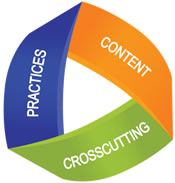 …will improve my assessment literacy? 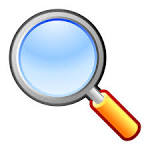 …will improve the effectiveness of teaching and learning in my classroom?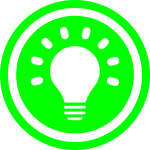 … will improve my capacity to lead others? 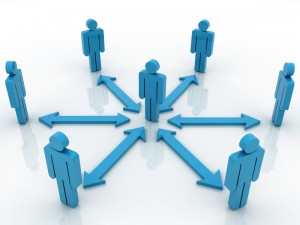 